Unit 4 Lesson 1: Números decimalesWU Observa y pregúntate: Cuadrícula sombreada (Warm up)Student Task Statement¿Qué observas? ¿Qué te preguntas?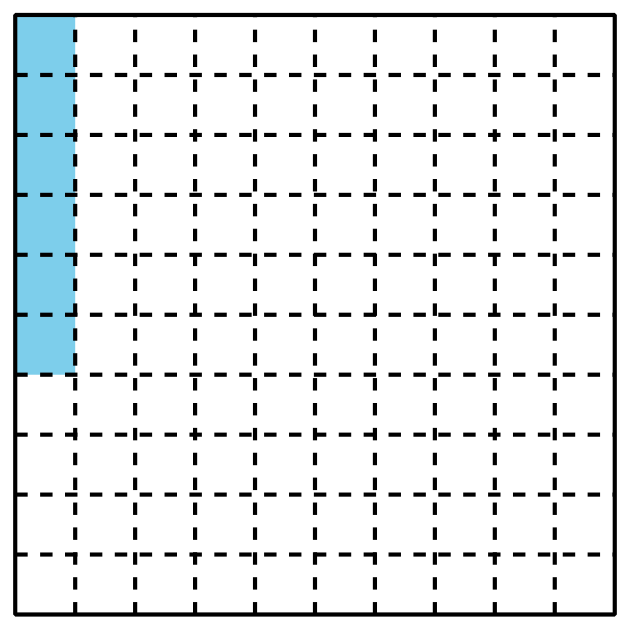 1 Fracciones sombreadasStudent Task StatementCada cuadrado grande representa 1.¿Qué fracción está representada por las partes sombreadas de cada diagrama? En el último cuadrado, colorea algunas partes y nombra la fracción que ellas representan.a.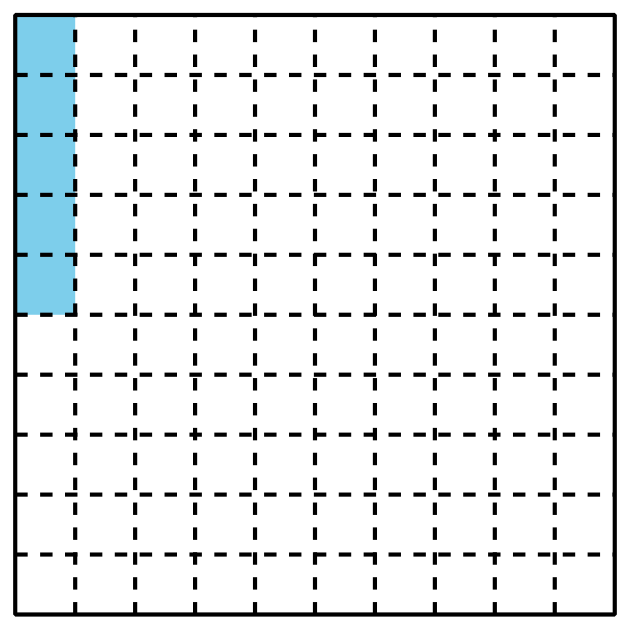 b.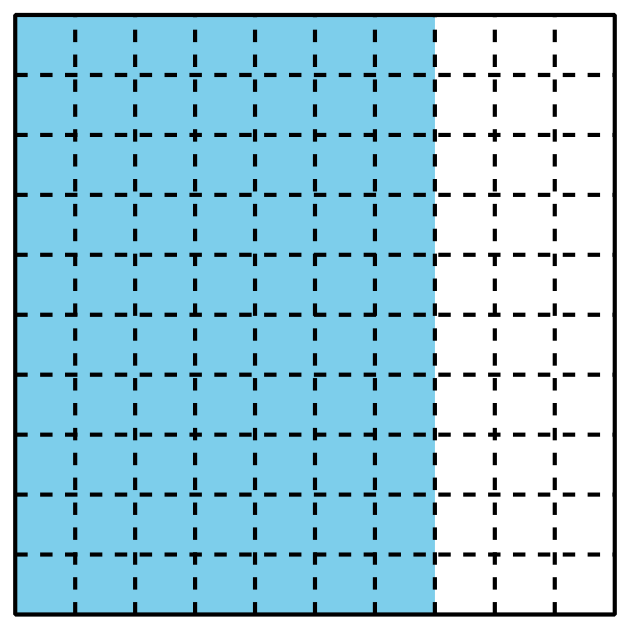 c.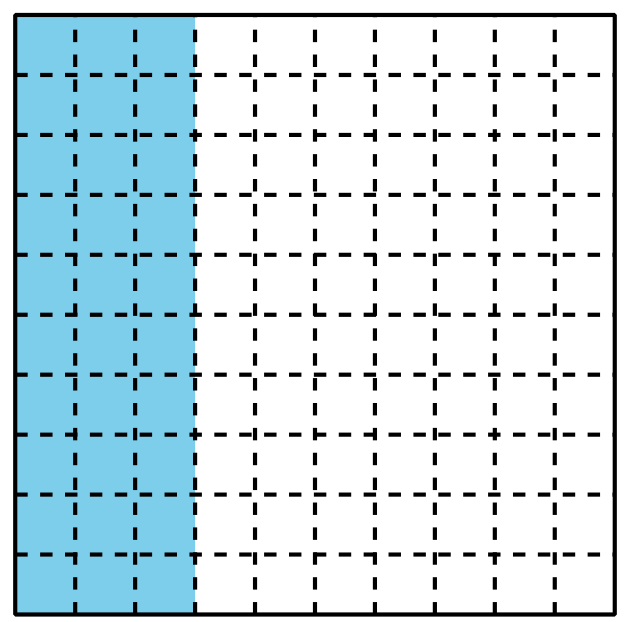 d.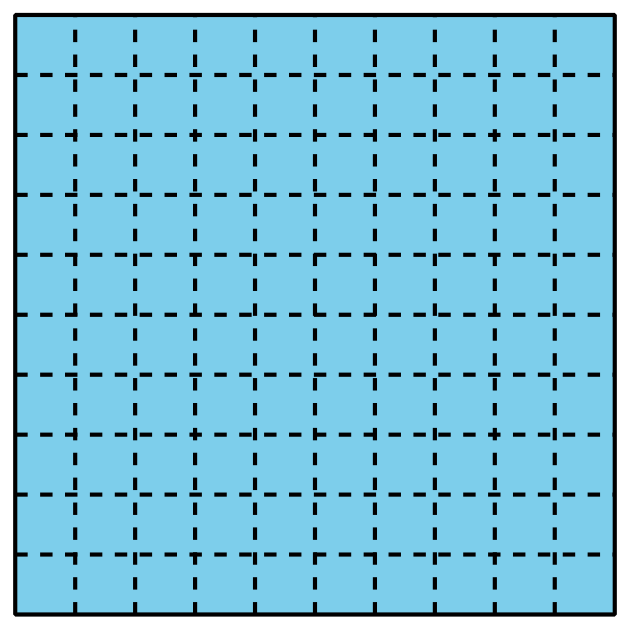 e.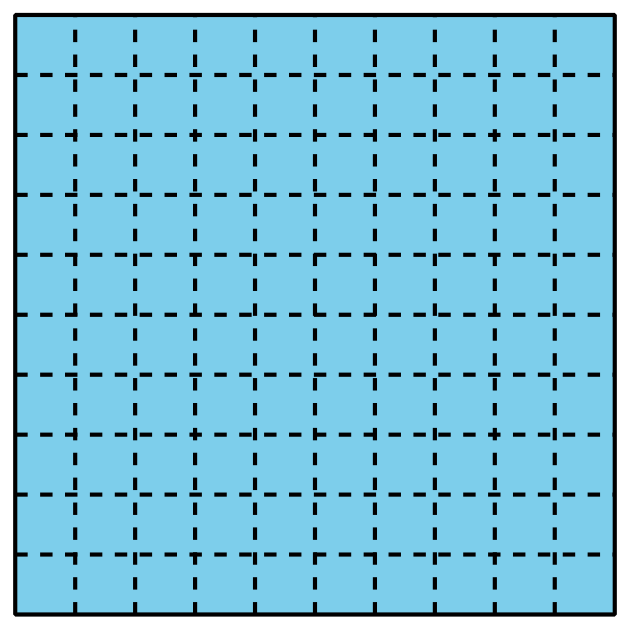 f.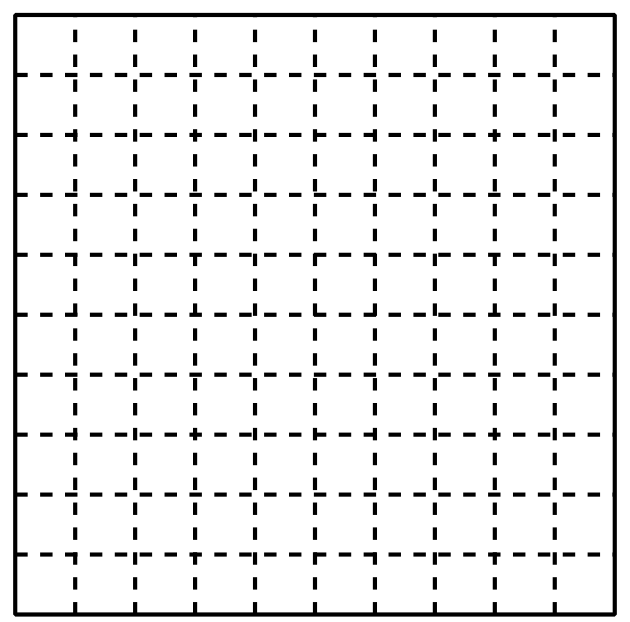 La parte sombreada de este diagrama representa 0.01, que llamamos “1 centésima”.
 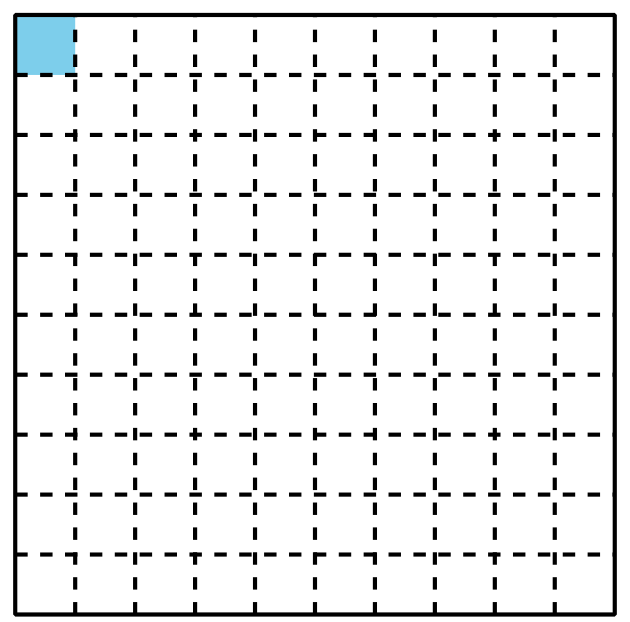 Las partes sombreadas de este diagrama representan 0.10, que llamamos “10 centésimas”.
También representan 0.1 o “1 décima”.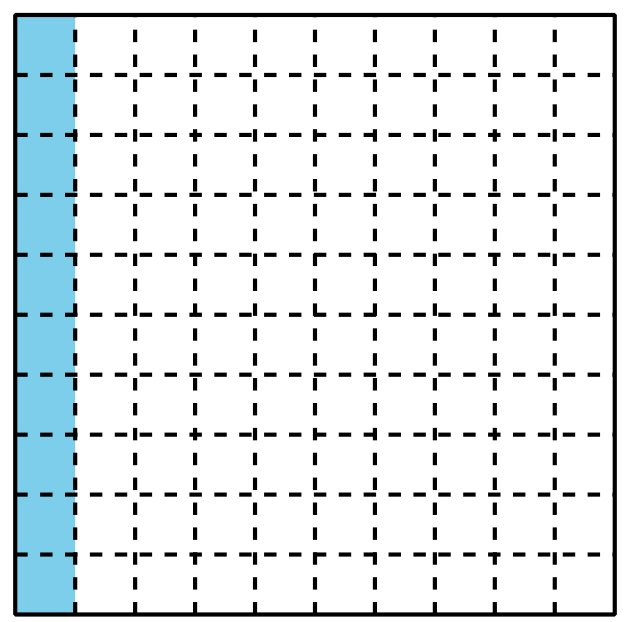 
Los números como 0.01, 0.10 y 0.1 están escritos como decimales.Observa las partes sombreadas de cada diagrama del primer problema. Escribe como decimales los números que ellas representan.¿Qué fracción y qué decimal están representados por las partes sombreadas de cada diagrama?a.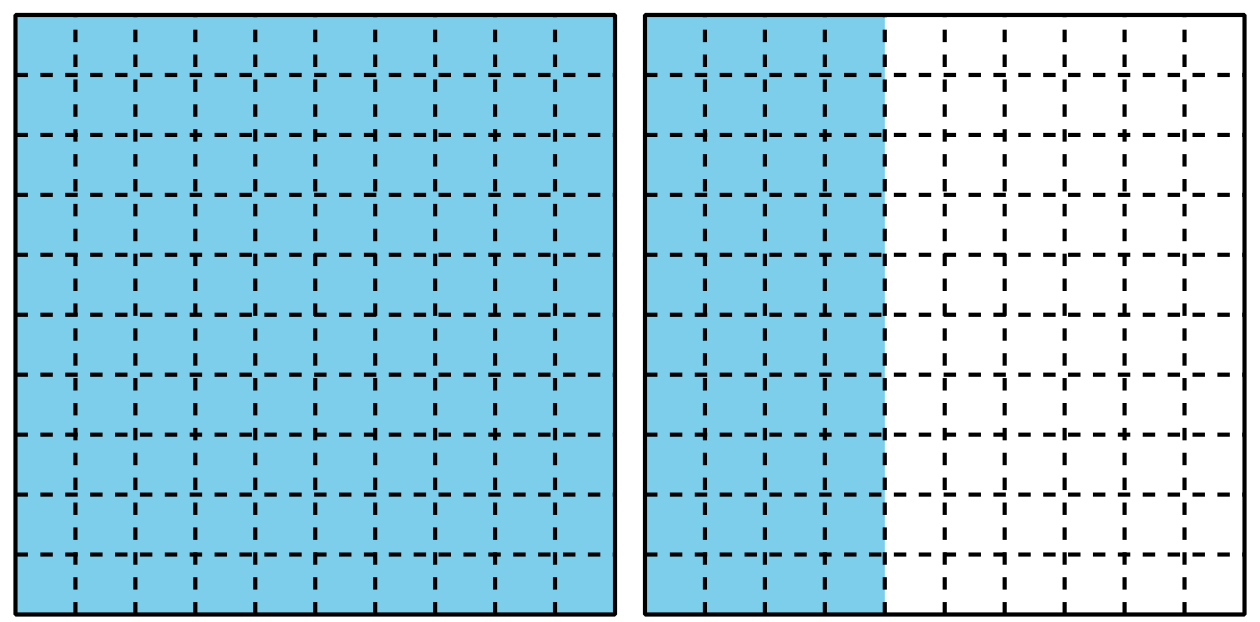 ​​​​​b.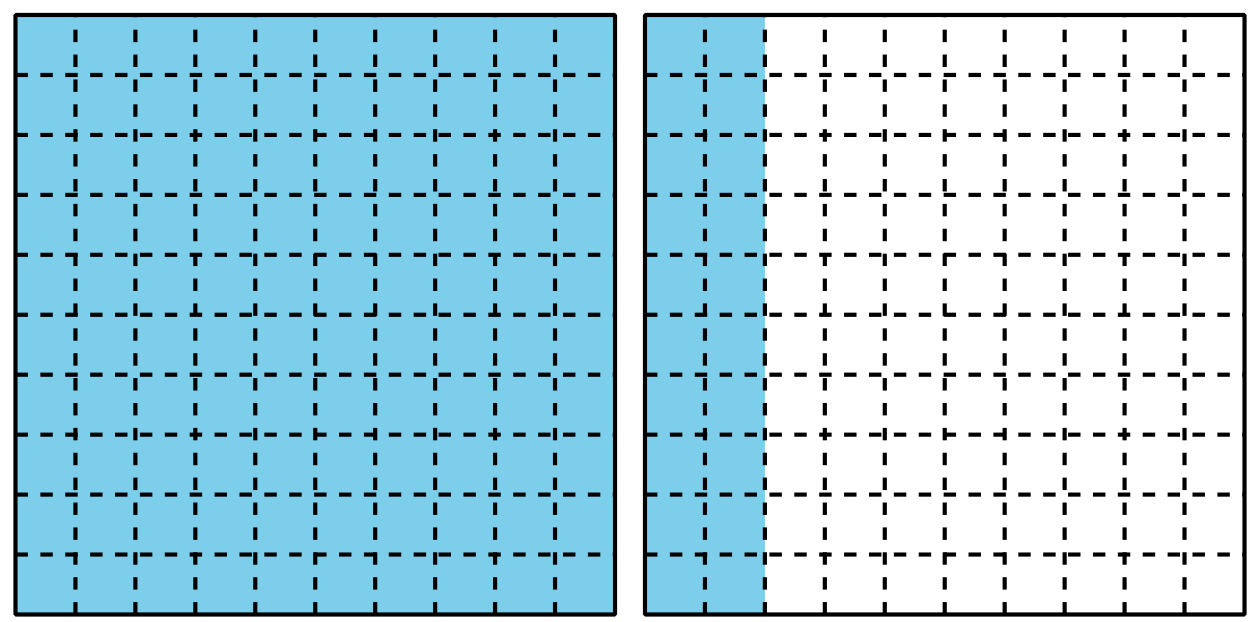 2 Formas de expresar un númeroStudent Task StatementCada cuadrado grande representa 1.Escribe una fracción y un decimal que representen las partes sombreadas de cada diagrama. Luego, escribe cada cantidad en palabras.a.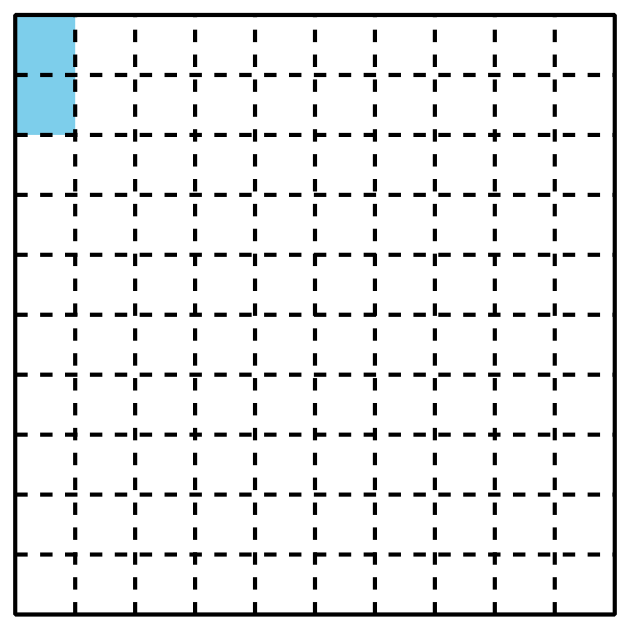 b.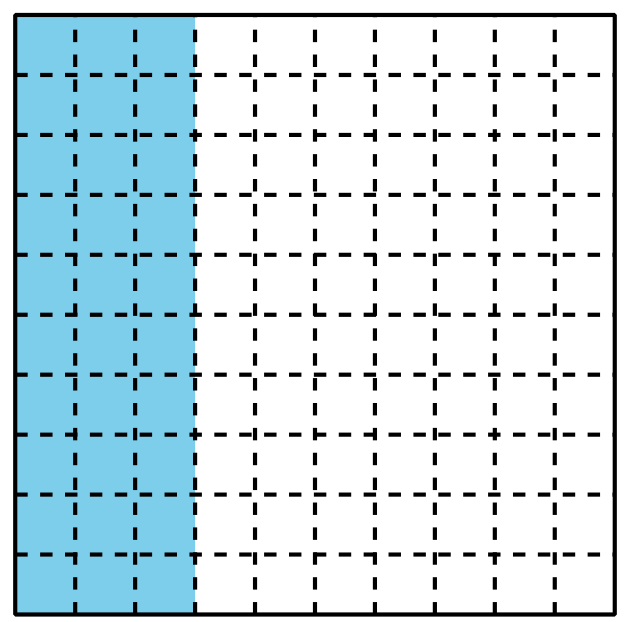 c.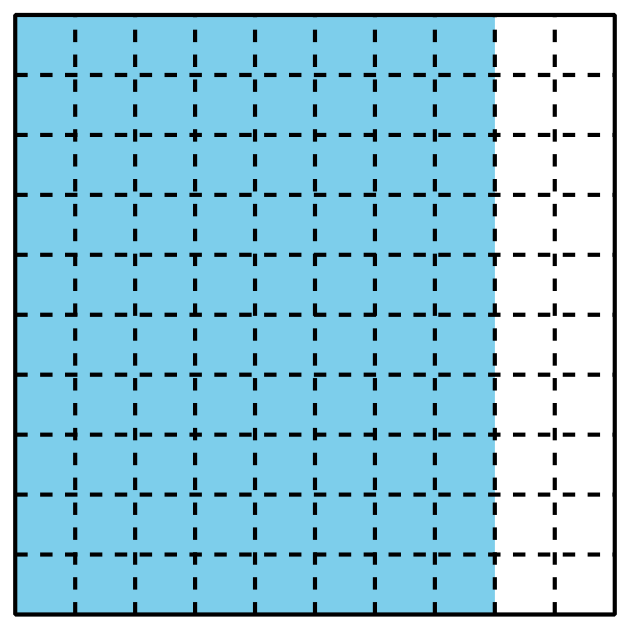 Colorea cada diagrama para representar la fracción dada o el decimal dado.a.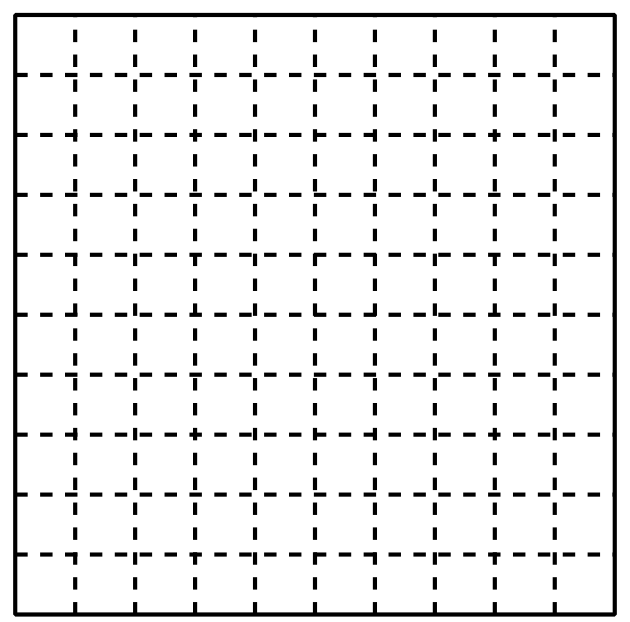 Fracción: ________Decimal: 0.78b.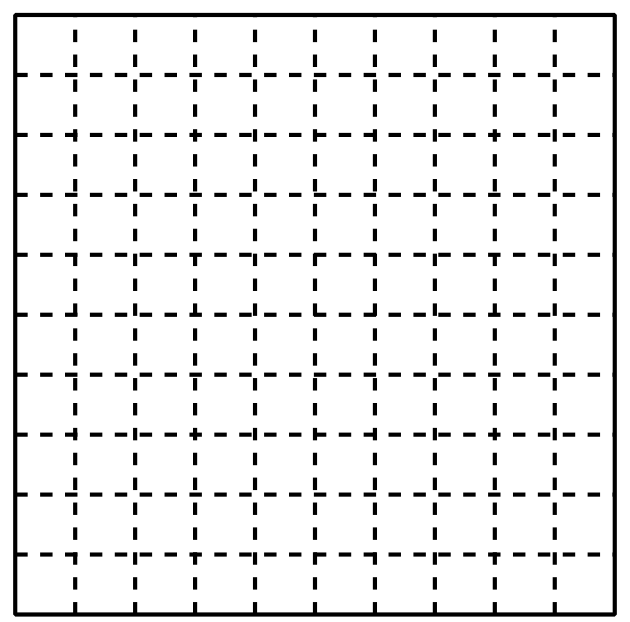 Fracción: Decimal: ________c.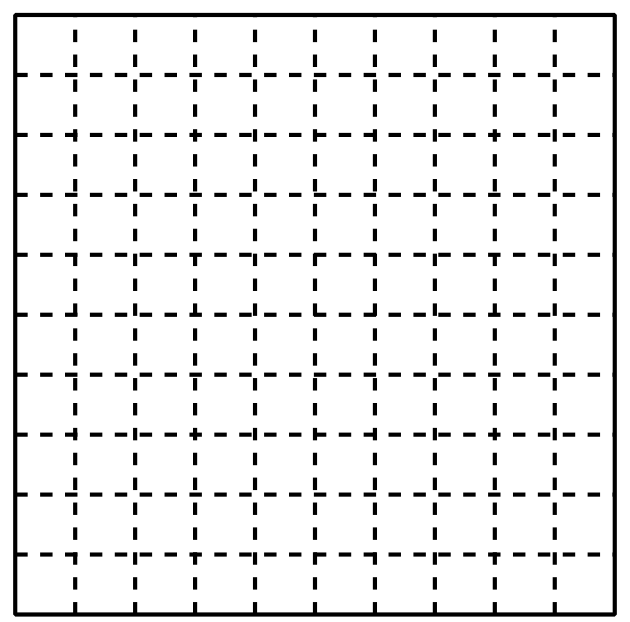 Fracción: Decimal: ________d.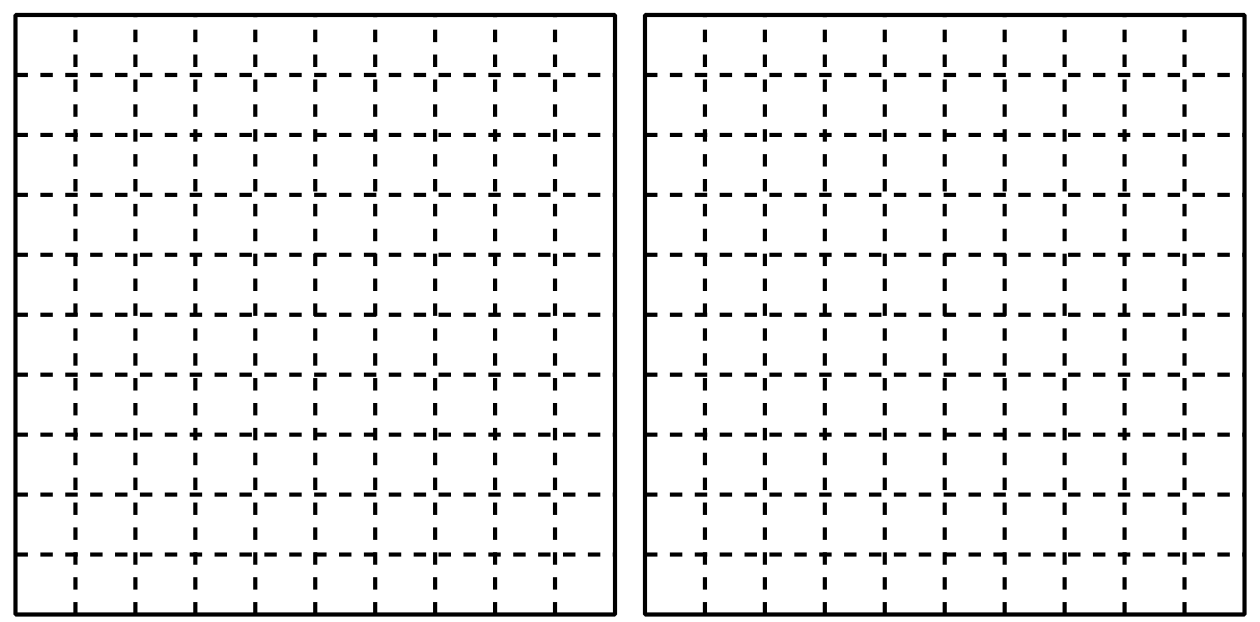 Fracción: Decimal: ________e.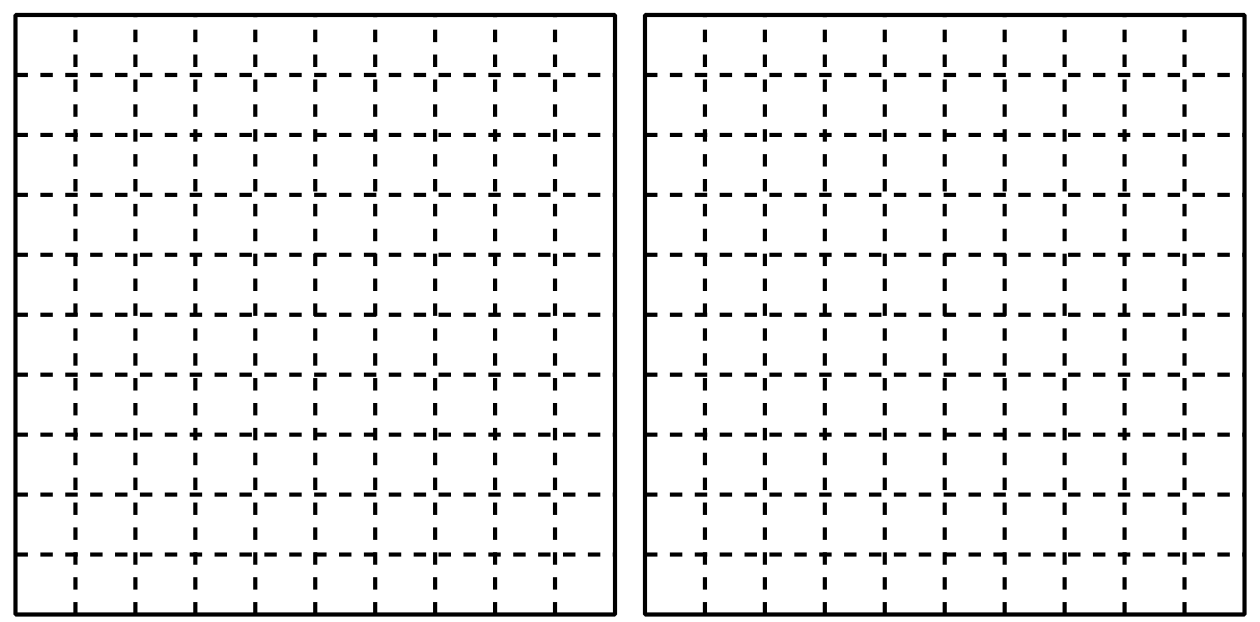 Fracción: ________Decimal: 1.6Han y Elena están no están de acuerdo sobre qué número está representado por la porción sombreada. Han dice que la porción representa 0.60 y Elena dice que representa 0.6.Explica por qué tanto Han como Elena tienen razón.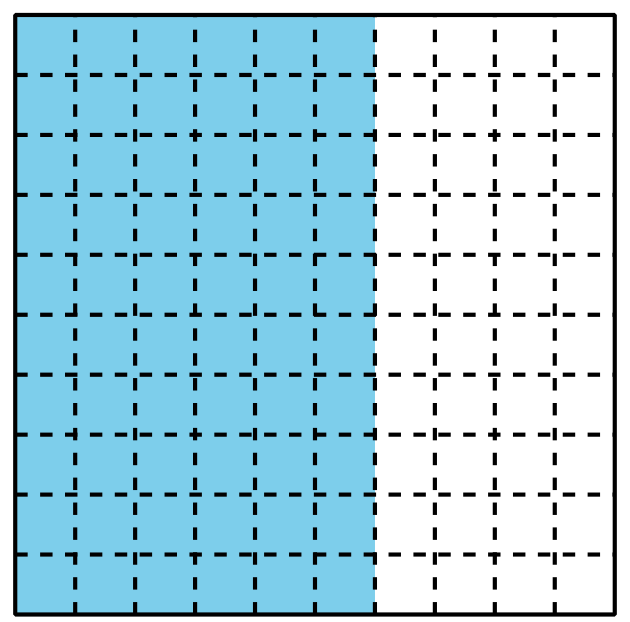 Images for Activity Synthesis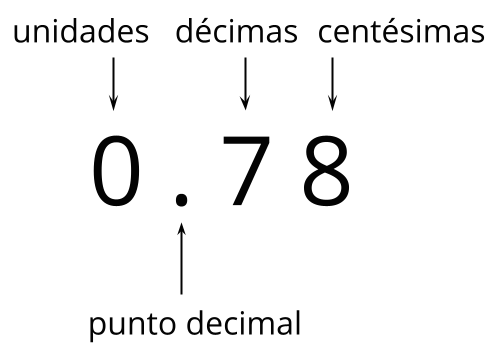 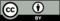 © CC BY 2021 Illustrative Mathematics®